SKS AIRCONDITIONER CONTROL PANELMitsubishi vrf system in the R block SKS has no automation control. The user can enter his/her desired setting via the control panel, for example if the control in R001 is set to the winter mode and the one in R 002 control is set to summer mode, then the VRF system will not operate. In order to operate it, all air-conditioning system should be set to the same mode.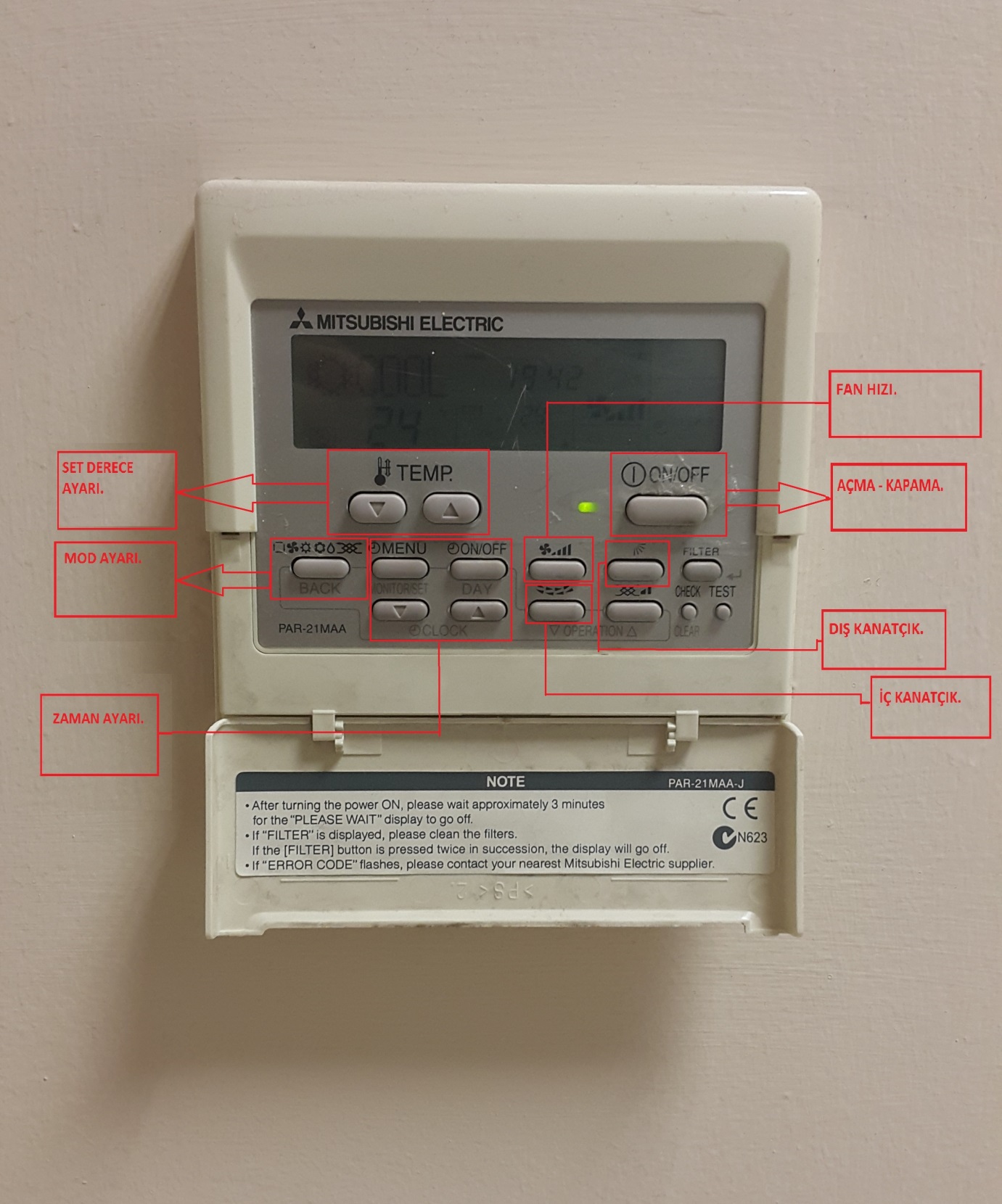 